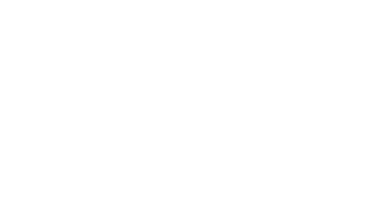 OUR More Recent Rotary Foundation DonationsAnnual Program Fund in CAD$:2017-18 – $12,273*2018-19 – $10,997*2019 – 20 (1st half year) - $5,646**In USD that totals $ 24,905 x .76 = USD 21,976 !Polio Plus in CAD$ 2017-18 – $8,909*2018-19 – $8086*2019 – 20 (1st half year) - $541**In USD that totals $ 17,200 x .76 = USD 13,327 !Our goal for the Annual Program Fund is US$ 8,000. Our goal for the Polio Plus Fund is US$ 3,200. Polio Plus should realize about C$ 4,000 - 7,000 from the Rotary Music for Humanity concert on April 18, 2020. *does not include two members donations made directly online ** includes 2 members donations made directly online